Otec: Bor z Náměště na HanéČLP/GS/4624/96černá s pálením2 x CACIB, CAC, 2 x BOB, Klubový vítěz 96, Vítěz Brna 1996, Vítěz Nitry 1996, Vítěz tř. pracovníZV, PZ, LZ I. c.VP, VZ I. c., U Danger SonaveDan JovanaOtec: Bor z Náměště na HanéČLP/GS/4624/96černá s pálením2 x CACIB, CAC, 2 x BOB, Klubový vítěz 96, Vítěz Brna 1996, Vítěz Nitry 1996, Vítěz tř. pracovníZV, PZ, LZ I. c.VP, VZ I. c., U Danger SonavePergi ze ŽernovkyOtec: Bor z Náměště na HanéČLP/GS/4624/96černá s pálením2 x CACIB, CAC, 2 x BOB, Klubový vítěz 96, Vítěz Brna 1996, Vítěz Nitry 1996, Vítěz tř. pracovníZV, PZ, LZ I. c.VP, VZ I. c., U Ajda od DostálůDon z RadatinkyOtec: Bor z Náměště na HanéČLP/GS/4624/96černá s pálením2 x CACIB, CAC, 2 x BOB, Klubový vítěz 96, Vítěz Brna 1996, Vítěz Nitry 1996, Vítěz tř. pracovníZV, PZ, LZ I. c.VP, VZ I. c., U Ajda od DostálůOwe z Velkého KosířeMatka: Bessy z PodléskovičíČLP/GS/4767/97černá s pálenímvýbornáPZ I. c.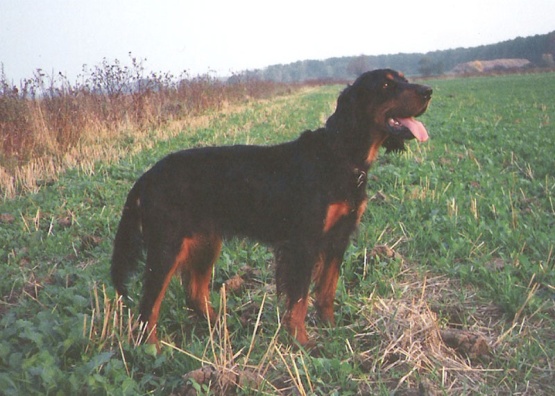 Eros z Devínskej glaviceBrit z Bojanovského údolíMatka: Bessy z PodléskovičíČLP/GS/4767/97černá s pálenímvýbornáPZ I. c.Eros z Devínskej glaviceDinaMatka: Bessy z PodléskovičíČLP/GS/4767/97černá s pálenímvýbornáPZ I. c.Urza z Velkého KosířeDon z RadatinkyMatka: Bessy z PodléskovičíČLP/GS/4767/97černá s pálenímvýbornáPZ I. c.Urza z Velkého KosířeOra z Velkého Kosíře